2019年度图书馆阅读报告山东女子学院图书馆编制二零二零年六月目录一、馆藏与进馆	41.1馆藏文献资源变化趋势	41.2进馆分析	51.2.1入馆人数统计	51.2.2入馆情况统计（人脸识别门禁系统）	5二、图书借阅	92.1近三年全馆图书借还统计（2017-2019）	92.1.1全馆图书借阅总量统计	92.1.2全馆图书续借总量统计	102.1.3全馆图书还书总量统计	102.1.4全馆图书流通总量统计	112.1.5全馆图书借阅人次统计	112.2图书借阅排名	122.2.1 2019年学生借阅排名	122.2.2 2019年教师借阅排名（前10位）	122.2.3图书被借排名	132.2.4 2019年新购图书借阅率	14三、 电子阅览室及公共检索系统	163.1公共检索系统	163.1.1检索次数统计	163.1.2检索词统计	18四、采编部	204.1近五年采购图书统计（2015-2019）	204.1.1近五年年度新增图书统计（2015-2019）	204.1.2近五年年度政府采购图书统计（2015-2019）	204.1.3近五年年度捐赠图书统计（2015-2019）	214.1.4近五年年度院系自购图书统计（2015-2019）	224.1.5近五年生均册数（2015-2019）	224.2 2019年新购图书借阅情况统计	244.2.1 按出版社统计	244.2.2 按中图分类法大类统计	25五、电子资源	255.1电子图书及电子期刊	265.1.1CNKI资源使用分析	265.1.2万方数据	295.1.3台湾学术文献数据库	305.1.4博看人文社科期刊数据库	315.1.5龙源期刊网使用统计	325.1.6超星读秀、移动图书馆、百链、汇雅电子书	335.1.7中文在线（“书香校园”数字图书馆）	365.2视频学习资源及其他	375.2.1软件通-计算机软件学习视频	375.2.2国研网各类数据库下载量统计	385.2.3爱迪科森网上报告厅	395.2.4中科VIPExam考试学习资源库使用分析	395.2.5畅想之星光盘数据库使用情况	40六、新媒体	426.1微信基础数据对比	426.2微信公众平台年度文章数据统计及分析	43一、馆藏与进馆1.1馆藏文献资源变化趋势图书馆于2009年11月建成使用，A区建筑面积1.58万平方米，设有九个图书借阅室、一个期刊阅览室、一个电子阅览室、两个学生自修室、两个小组研讨室、三个自主学习区、一个儿童绘本馆、一个阅读疗吧，一个四库全书珍藏室，共有阅览座位2127席，计算机信息点650个。多年来，图书馆的馆藏文献资源不断丰富，逐渐形成了以社会科学、政治、经济、法律、管理、教育、文学、艺术、语言文字、工业技术类为主的藏书体系,其中女性图书资料为特色馆藏。截止2019年12月31日，图书馆馆藏纸质图书总量为1274944册，年订中文纸质期刊633种，电子文献数据库23个、电子图书162.06万册、中外文电子期刊23852种。2017-2019年馆藏纸质文献资源总量（册）1.2进馆分析1.2.1入馆人数统计截止2019年12月31日，图书馆入馆人数为917884人次。1.2.2入馆情况统计（人脸识别门禁系统）（1）入馆读者类型（前5名）（2）入馆读者所在部门（前5名）（3）按月份统计入馆人次（4）入馆前10位读者（5）各类型读者在馆时间（6）各部门读者在馆时间（7）在馆时间排名前10位的读者二、图书借阅2.1近三年全馆图书借还统计（2017-2019）2.1.1全馆图书借阅总量统计近三年图书借阅总量（册）从2017年到2019年，图书借阅总量逐年下降，2017年借阅量最高为118744册。2.1.2全馆图书续借总量统计近三年图书续借总量（册）从2017年到2019年，图书续借总量呈现下降趋势，2019年为8342册。2.1.3全馆图书还书总量统计近三年图书还书总量（册）近三年图书馆还书总量逐年下降，其中2019年为78719册。2.1.4全馆图书流通总量统计近三年图书流通总量（册）近三年来，全馆图书流通总量逐年下降，揭示了纸质图书流通量下滑的趋势。2.1.5全馆图书借阅人次统计近三年图书借阅人次（人）从2017年到2019年，图书馆纸质文献借阅人次逐年下降，2017年借阅人次最高，为121441人，2019年为80529人。2.2图书借阅排名2.2.1 2019年学生借阅排名下表列出了2019年借阅量最高的前12名学生，其中外国语学院有5人，教育学院有2人，会计学院2人，工商管理学院、旅游学院、数据科学与计算机学院各有1人。2.2.2 2019年教师借阅排名（前10位）2.2.3被借阅图书排名1、2019年所有图书借阅量前十名书单（2019.1.1-2019.12.18）2、2019年各类图书借阅量第一名书单（2019.1.1-2019.12.18）2.2.4 2019年新购图书借阅率下表列出了2019年各类新购图书借阅率，其中I类新购图书的借阅率最高，为48.58%。2019年新购图书借阅情况（注：本部分统计数据基于北邮系统，由于新书书目录入北邮系统可能存在延时，故图书总量与采编部提供的数量略有区别。）电子阅览室及公共检索系统3.1公共检索系统3.1.1检索次数统计1、总检索次数2019年公共检索共计238999次。2、按检索词类型统计按照检索词类型来看，读者使用“题名”的检索方式最多，其次为“作者”、“主题词”。检索频次（按检索词类型）3、按月份统计按照月份来看，5月、4月、3月检索次数最多，8月检索次数最少。检索频次（按月份）按时间段统计通过统计分析，上午10点至12点，下午3点到5点左右的检索频次最高，这个时间段为学生下课期间，故此检索频次更高。检索频次（按时间段）3.1.2检索词统计1、前十大热门检索词从十大热门检索词来看，文学领域的热门检索词占据了8个，十大热点检索词也反映了我校读者在2019年主要的借阅倾向，即以文学、小说类为主。热门检索词前十名2、前十大热门空检词从十大热门空检词来看，其中出现了4个“？”空检词，其中10个空检词与文学相关，其余6个空检词如“环境与资源保护法学自考题集”、“西方现代设计史”、“生活中的资本论”等与专业领域相关，可以针对此开展相关工作。热门空检词前十名四、采编部4.1近五年采购图书统计（2015-2019）4.1.1近五年年度新增图书统计（2015-2019）近五年年度新增图书（册）近五年年度新增图书统计结果显示：新增图书册数最高年份为2016年，共增加图书115576册，五年均值为55796册。其它四个年份2015年、2017年、2018年和2019年新增图书册数递减。4.1.2近五年年度政府采购图书统计（2015-2019）近五年年度政府采购图书（册）近五年年度政府采购图书统计结果显示：政府采购图书册数最高年份为2016年，采购图书83423册。五年均值为46335册，其它四个年份2015年、2017年、2018年和2019年政府采购图书册数递减。4.1.3近五年年度捐赠图书统计（2015-2019）近五年年度捐赠图书（册）近五年年度捐赠图书统计结果显示：捐赠图书册数最高年份为2016年，共捐赠图书27218册，五年均值为5948册。其它四个年份2015年、2017年、2018年和2019年捐赠图书册数递减。4.1.4近五年年度院部自购图书统计（2015-2019）近五年年度院部自购图书（册）近五年年度院部自购图书统计结果显示：院部自购图书册数最高年份为2016年，共购入图书2325册，五年均值为1332册。其它四个年份2019年、2018年、2017年和2015年院部自购图书册数递减。4.1.5近五年生均册数（2015-2019）近五年生均册数（册）注：生均册数指的是图书总量与在校生人数比。近五年生均册数统计结果显示：近五年生均册数较稳定，其中2016年、2017年、2018年生均册数超过了100册。通过以上统计可以看出，以2016年学校本科教学合格评估为契机，图书馆在年度新增图书、政府采购图书、捐赠图书、院系自购图书上都达到了最高值，使馆藏图书总量和生均图书册数发生量变，为图书馆持续开展服务奠定了基础。4.2 2019年新购图书借阅情况统计4.2.1 按出版社统计1、2019年新购图书出版社排名2、2019年新购图书出版社借阅排名4.2.2 按中图分类法大类统计根据2019年新购图书出版社排名和2019年新购图书出版社借阅排名情况看，在新购图书出版社前十名中，中国社会科学出版社、北京大学出版社、电子工业出版社和江苏凤凰文艺出版社的新购图书在借阅排名前十名中没有出现，出现的是湖南文艺出版社、南海出版社、高等教育出版社和上海译文出版社出版的图书，分析读者阅读倾向、图书类型、图书内容等信息，更好的指导2020年图书采选工作。五、电子资源2019年，图书馆采购数字资源23种，涵盖了电子期刊、电子图书、视频多媒体考试资源、光盘数据库、艺术图片库等各种类型。5.1电子图书及电子期刊5.1.1CNKI资源使用分析一、CNKI资源应用概况以下载量进行纵向对比分析，2018年到2019年呈现上升趋势，增长率为26%。2018-2019年下载次数统计二、CNKI月度使用分析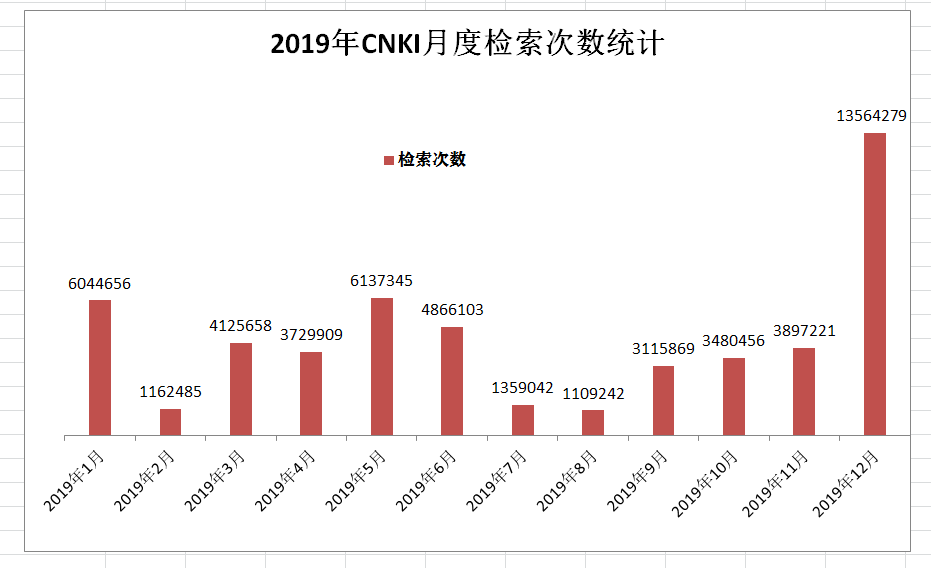 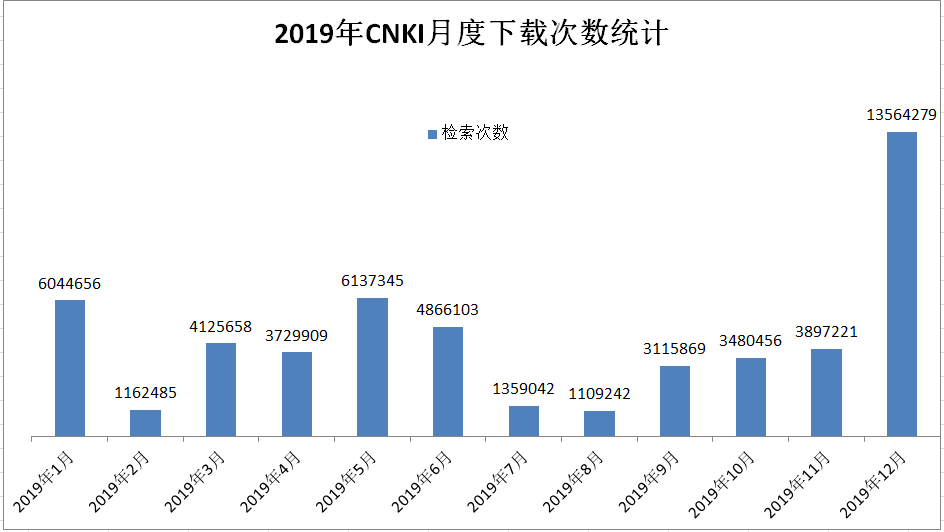 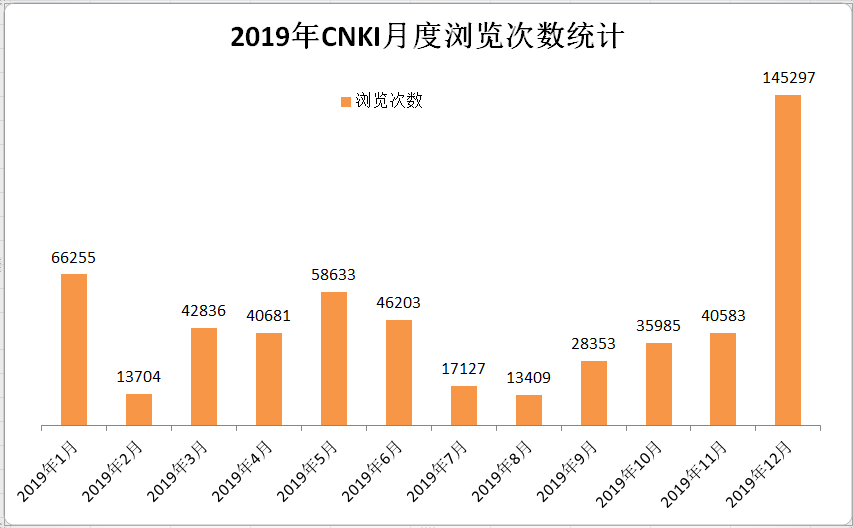 通过月度使用分析，每年十一月是学校本科生毕业生论文开题和每年度教职工职称评审时间，读者的使用率最高；寒暑假期间使用率相对最低，3-6月也是毕业生论文完成、答辩和各类项目申报的时期，使用率也较高。三、CNKI原版资源热度分析（以学术期刊数据库为例）从Mycnki“原版资源”访问数据进行导出，整理清洗数据后，对2019年1月1日-2019年12月31日全校读者全文下载量最高的30本期刊进行整理分析，认为在期刊分布与学科特点对照看，广大读者的获取热度与学科方向基本一致。2019年读者期刊全文获取数据统计排名前30CNKI 各子库利用情况分析从知网数字资源内容来看，分析如下：（1）学术期刊的下载量最大，分析其原因在于：期刊文献具有品种繁多、信息量大、出版周期短、报道速度快、提供内容新以及能及时反映当前科技发展趋势等特点。读者既能及早发现最新的文献情报，亦可对所提供的数据进行深度钻研和再利用。（2）博硕论文的下载量比重大。伴随着学校科研水平的提高与学生培养数量、质量的提高，使得越来越多的读者对于此类文献的需求反应更为敏锐。（3）会议论文和报纸论文文献论题集中，内容新颖、丰富、专门、深入、学术性强，能反映一个国家、地区或者国际当前某一科学技术领域的最新成就、最高水平和发展趋势。作为学术资源的重要补充，也受到了读者的重视和利用。5.1.2万方数据万方数据使用量统计通过分析发现，万方数据资源类型中期刊使用量最高，其次为学位论文、会议、专利等，我们可以在数字资源推广活动中加强对使用次数较少的科技报告、科技成果、标准、法律法规、地方志和视频资源的介绍，促进资源充分利用。5.1.3台湾学术文献数据库通过统计发现，台湾学术文献数据库种的人文期刊数据库的利用率最高，而台湾科学论文数据库、科学期刊数据库、人文论文数据库下载量相对较低，可以通过资源推广活动重点对使用量相对较低的资源进行介绍，帮助读者了解和使用。其次按照月份对检索量进行汇总，可见10月份检索次数最高为1738次。2019年台湾学术文献数据库各分库年度下载量（次）2019年台湾学术文献数据库年度检索量（次）5.1.4博看人文社科期刊数据库博看人文社科期刊数据库使用统计博看人文社科期刊数据库2019年的总浏览量为639344次（其中11月份最高），2019年共阅读58008本期刊（11月份最高），总扫码次数为25312次（10月份最高），总访问人次41964（11月份最高），整体趋势一致。5.1.5龙源期刊网使用统计统计发现，2019年龙源期刊网PC端总浏览量为397103次，下载次数为5909，而龙源电子期刊借阅机可以作为有利补充。2019年龙源期刊网使用情况统计（次）2019年龙源电子期刊借阅机使用量统计5.1.6超星读秀、移动图书馆、百链、汇雅电子书一、超星读秀2019年读秀访问量统计2019年我校读秀访问总量为255650次，每月平均访问量为21304次。将每月访问量按照由高到低排序，其中4月、5月、9月、10月、11月、12月和6月的访问量超过月均访问量，而3月、7月、1月、2月和8月访问量低于月均访问量。初步分析可以看出，访问量较低的5个月份处于假期期间。移动图书馆2019年移动图书馆访问量统计（次）本年度移动图书馆点击量共9832420次，其中按点击量由高到低的月份进行排序，分别为9月、3月、10月、11月、1月、6月、5月、4月、12月、2月、8月和7月。三、百链云图书馆2019年百链访问量月度排序本年度百链访问量为172519次，其中访问量排名前三位的月份分别为12月、10月和11月。四、汇雅电子书2019年汇雅电子书的访问总量为146304次，其中排名前三的月份分别为5月、1月和10月。2019年汇雅电子书阅读访问量（次）2019年汇雅电子书月度访问量排序5.1.7中文在线（“书香校园”数字图书馆）中文在线“书香校园”数字图书馆总浏览量为72974次，总下载量为42025次。中文在线使用量统计5.2视频学习资源及其他5.2.1软件通-计算机软件学习视频2019年软件通数据库视频浏览量月度统计（次）2019年软件通数据库点击量月度统计（次）2019年软件通数据库访问量（次）我校2019年使用软件通数据库主要从视频浏览量、下载量和访问量进行统计。其中下载量包括素材下载、课件下载和视频下载，访问量为浏览量、下载量和页面访问量之和。经统计，视频浏览量为19346次，下载量为3365次，访问量为50862次，其中PC端访问量为33580次，移动端访问量为17282次。5.2.2国研网各类数据库下载量统计2019年国研网各类数据库每月下载量统计（篇数）我校2019年在国研网使用的数据库主要为文献数据库、统计数据库、研究报告数据库，其年下载总量分别为41237篇、19829篇、20000篇。5.2.3爱迪科森网上报告厅2019年爱迪科森网上报告厅访问量统计2019年爱迪科森网上报告厅访问量总计67100次。其中11月、12月、10月访问量最高。5.2.4中科VIPExam考试学习资源库使用分析2019年中科VIPExam考试学习资源库访问量为95270次，其中点击量为52863次，总下载量为42407次。根据访问量平均值进行排序，其中访问量在平均值以上的专辑共有五个，分别为：外语、考研、计算机、公务员、资格，访问量在平均值以下的专辑共有七个，分别为：财经、专升本、司法、自考、工程、实用技能、医学。2019年中科VIPExam考试学习资源库年度访问量统计（次）2019年中科VIPExam考试学习资源库月度访问量统计（次）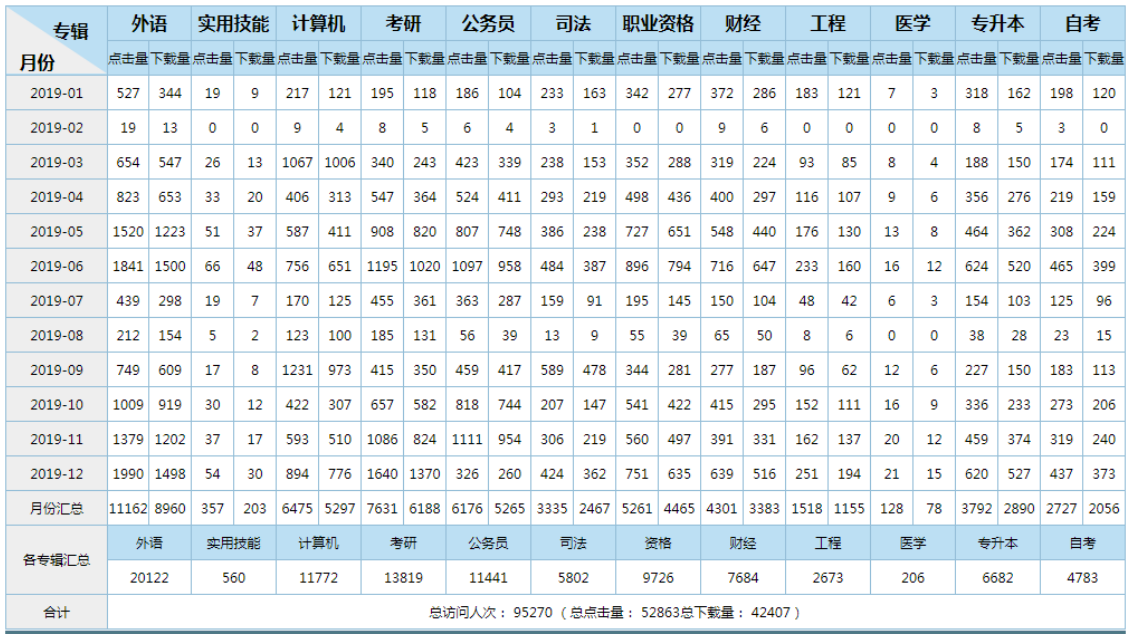 5.2.5畅想之星光盘数据库使用情况2019年畅想之星光盘数据库的总检索量为3671次，总下载量为4325次，总点击量为5054次。2019年畅想之星光盘数据库使用量统计六、新媒体6.1微信基础数据对比2019年及2018、2017年微信平台的运营数据：1、截止2019年年底，微信关注人数为14346人，增加关注4325人，增长了43.1%；每篇篇均阅读量271人次，增长了12.4%。6.2微信公众平台年度文章数据统计及分析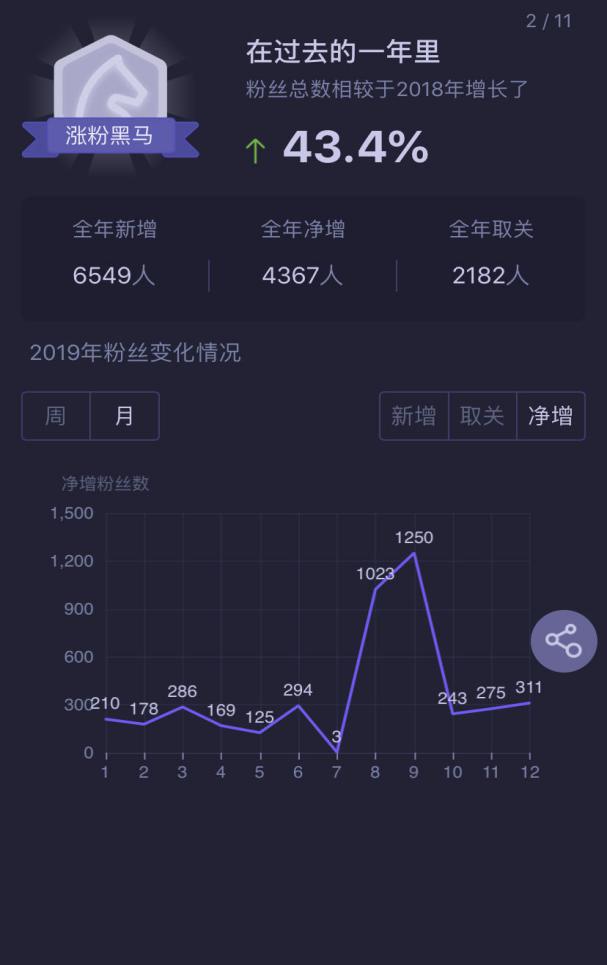 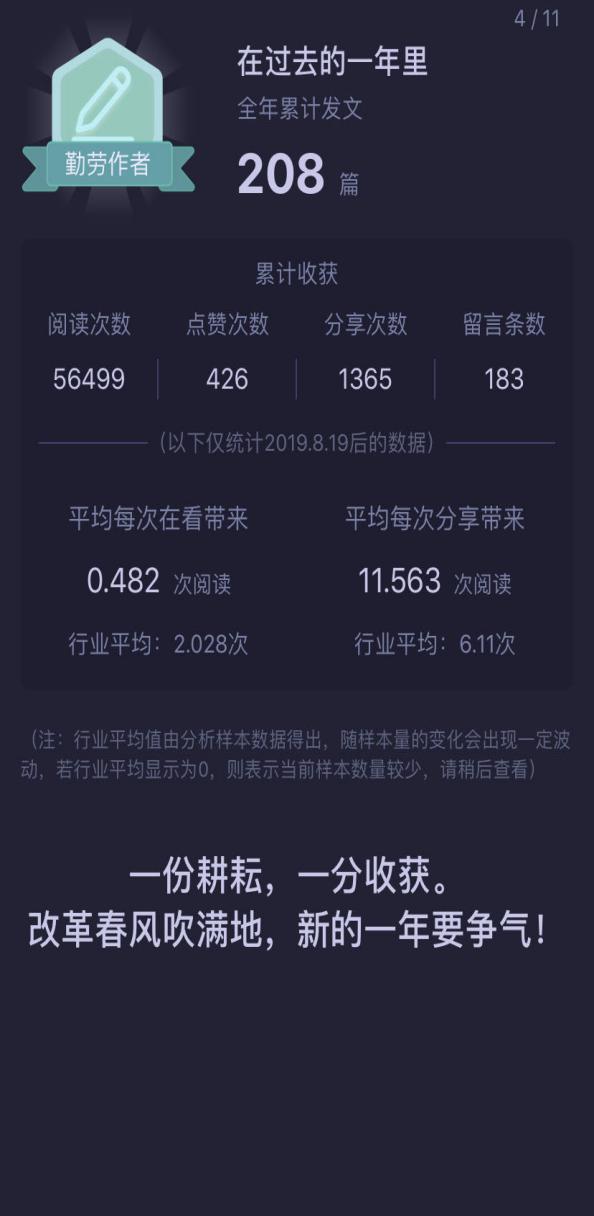 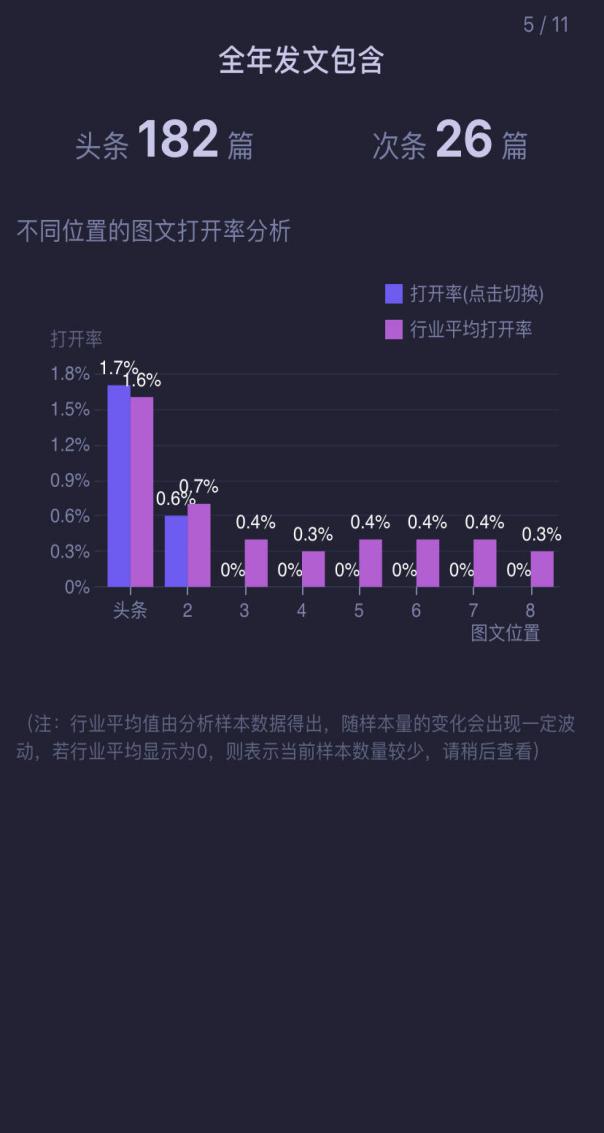 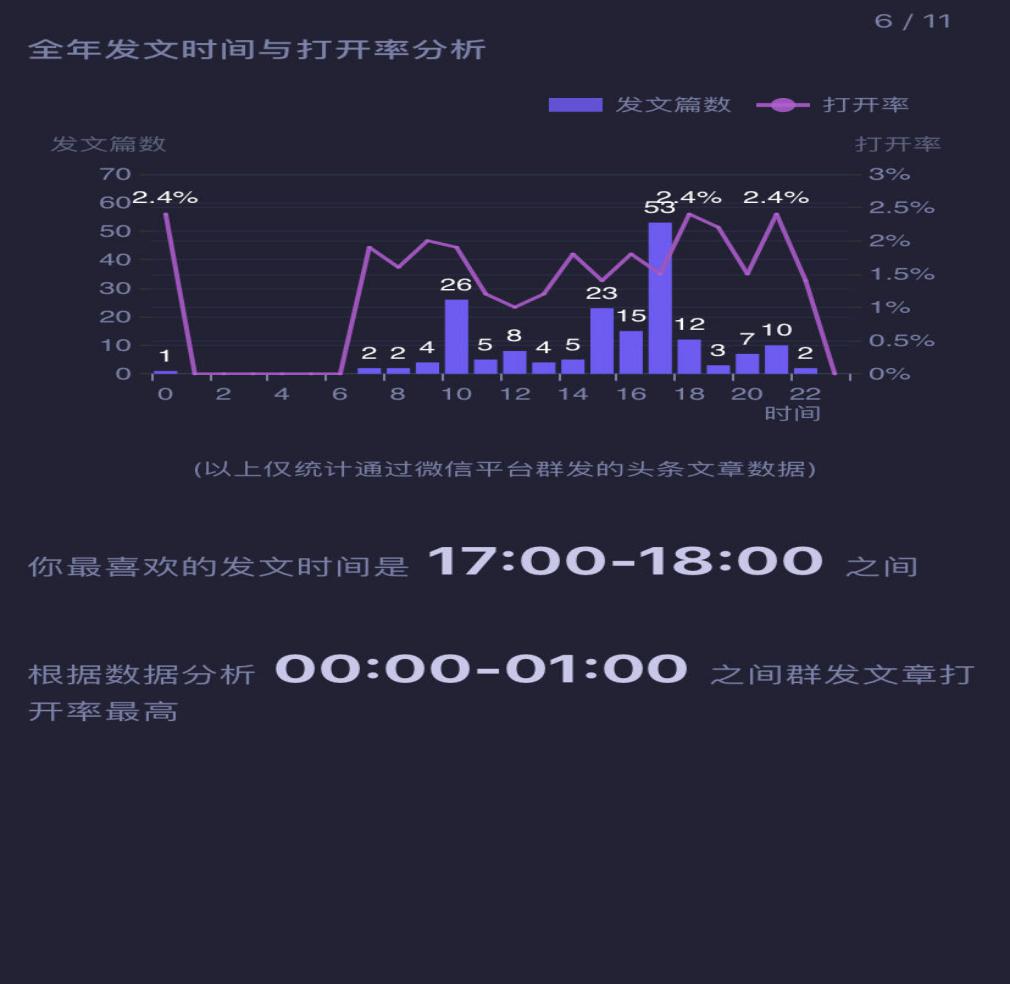 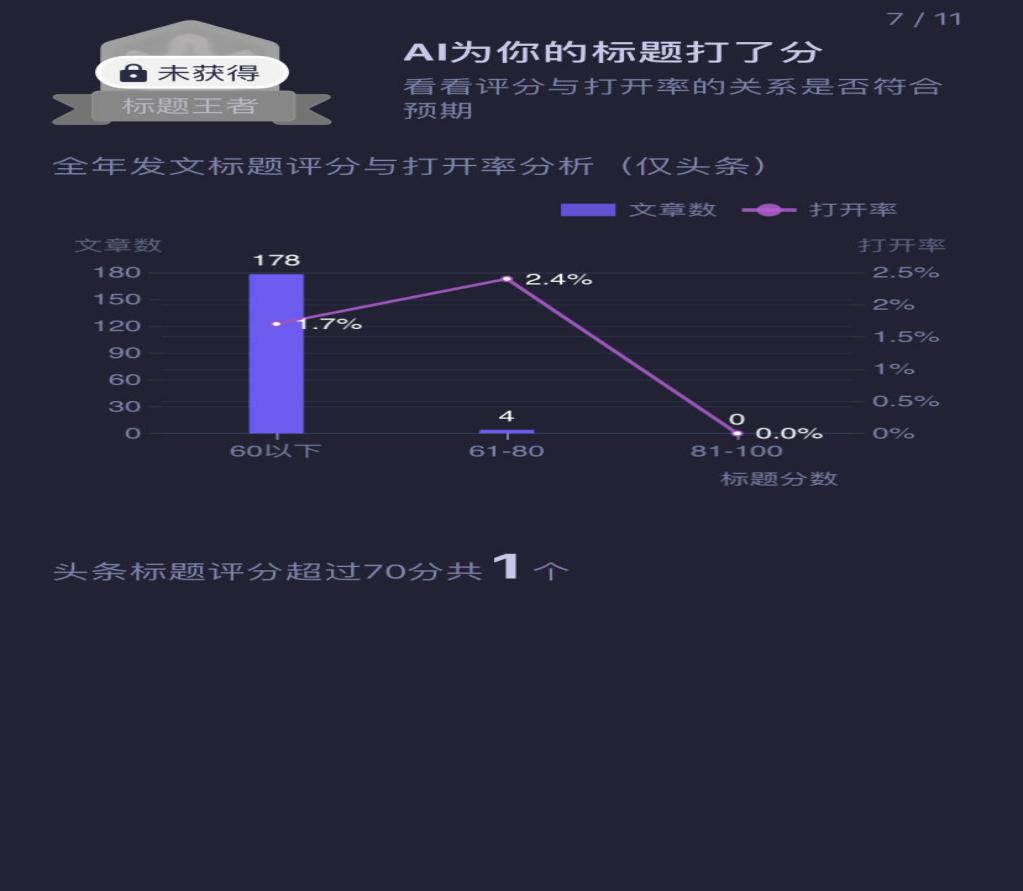 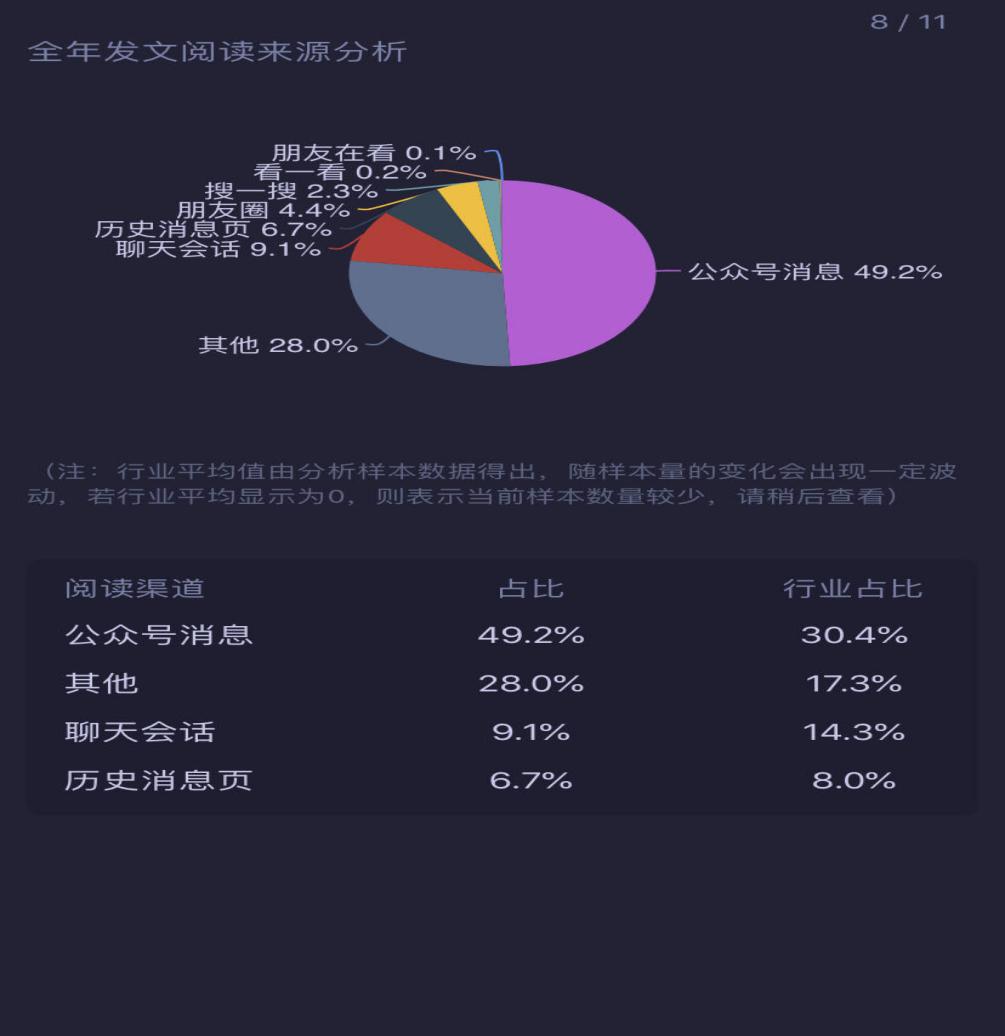 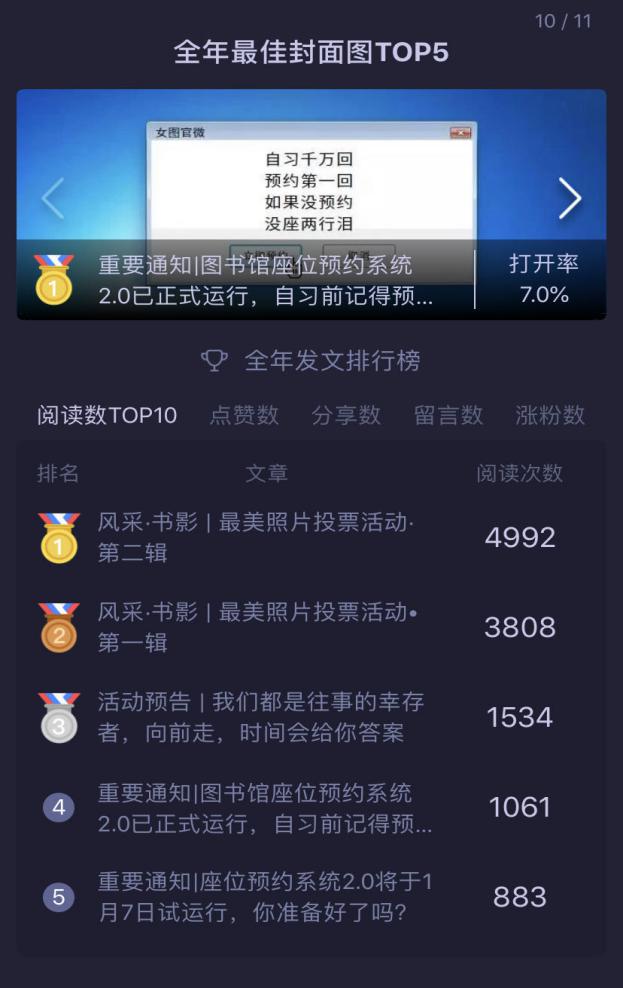 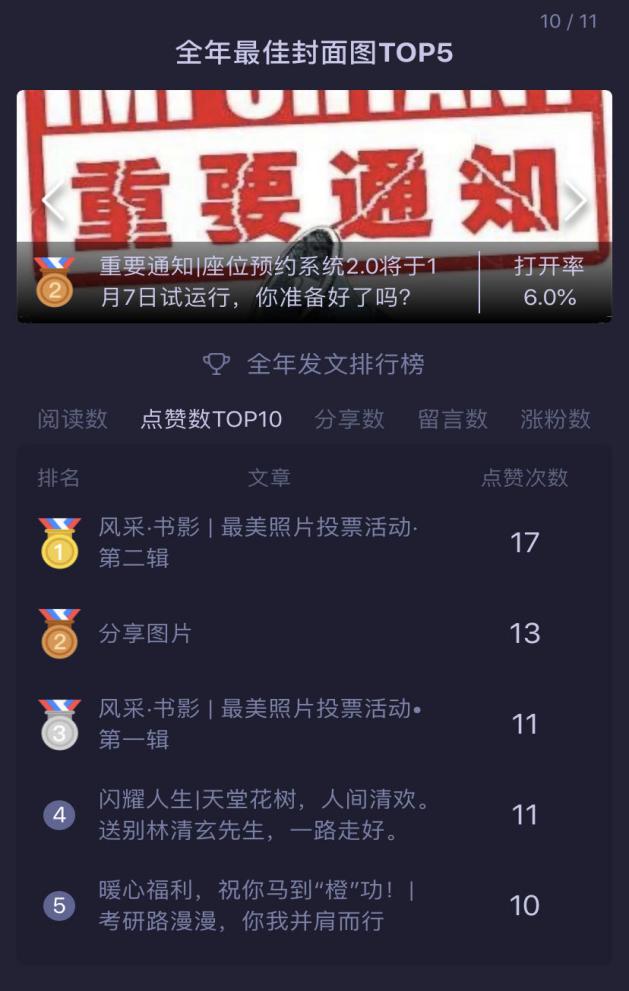 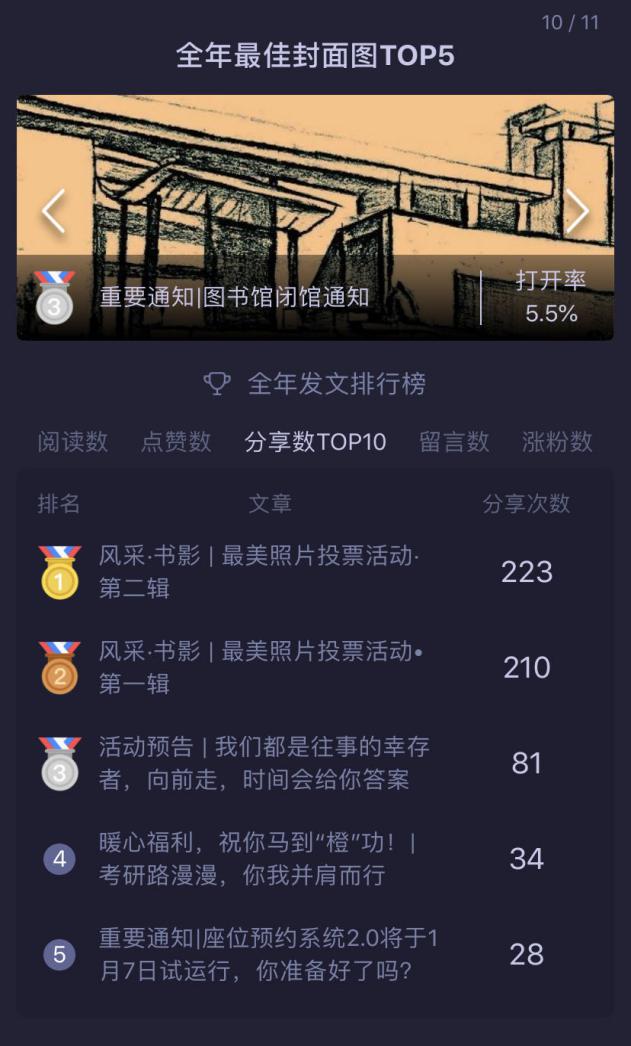 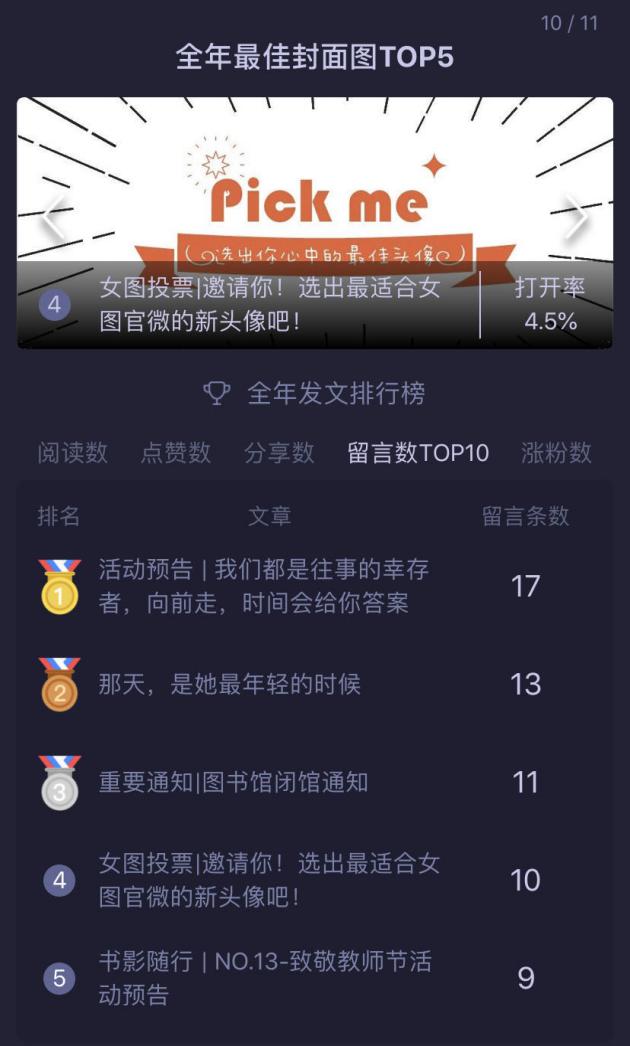 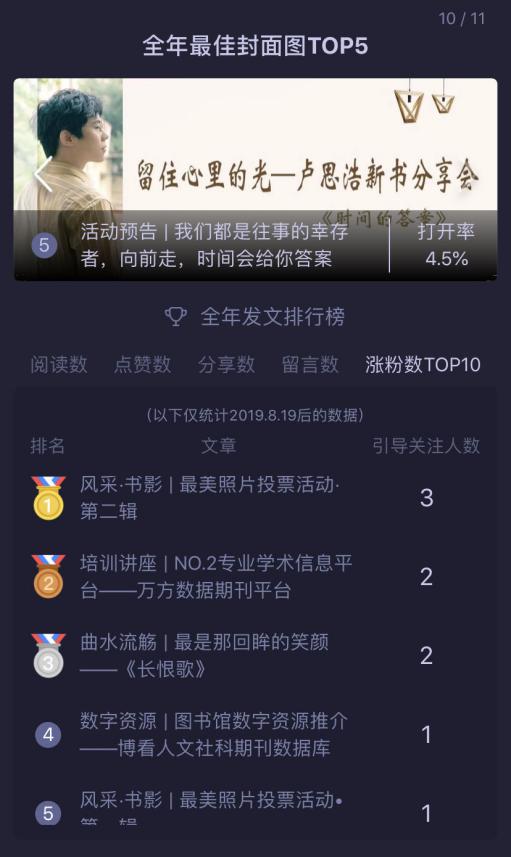 2019年文章内容基本分为志协读协活动类、数字资源分享类、散文时评类等，其中活动、总结类推送占所有文章的67%。文章数量基本保持在200篇以上，粉丝数量的增长只是因为新生入校、自习室预约不得不关注而显现出表面的虚假繁荣。整体阅读量较2018年阅读量下降了不少，其中很大一部分原因是文章常态化、标题过于平淡乏味，导致读者审美疲劳，没有主动点击阅读的意愿。根据AI后台标题打分数据分析，常态化标题的分数低于60，打开率只有1.7%；而超过60分的标题，打开率会立刻提升至2.4%。纵观整个高校图书馆的官方微信，大部分微信度过高峰期之后，都在向工具类的微信平台进行发展，我馆微信也是如此，这也就造成了微信推送的新闻类、活动类、总结类的文章大部分只能采取固定标题和格式，所以阅读量寥寥，只有一部分热情参与活动的读者会提供阅读量，所以阅读量只能作为其中一个参考的依据。从全年的文章排行来看，点击阅读最高和分享数最高的还是投票类文章、大型的阅读分享会系列文章（卢思浩分享会）以及通知类文章；但在点赞前五名中出现了怀念林清玄的文章，说明广大读者对文坛、对真正有所触动的阅读和分享还是有所动容的，这是一个值得继续挖掘的方面；本年度的统计中第一次出现了引导关注的文章排行，在这前五名中，有两篇数字资源文章、一篇古文推荐上榜，说明本年度持续做数字资源推送起到了一些效果，今后可以继续尝试。类型人次占比本科生85697995.45%专科生295983.30%教职工92951.04%非正式18200.20%专升本1650.02%部门人次占比教育学院17346419%会计学院12207113%外国语学院11899513%工商管理学院10283111%旅游学院739748%月份入馆人次备注1月20000当时没有数据，所以20000是估值2月13274真实数据3月104476真实数据4月79774真实数据5月89496真实数据6月106072真实数据7月26519真实数据8月25687真实数据9月125053真实数据10月68605真实数据11月127712真实数据12月131216真实数据序号卡号姓名类型部门入馆次数1160509080205刘令超本科生工商管理学院8262170606100405耿同庆本科生社会与法学院7793160506090226王美鲁本科生社会与法学院7644160508130212杨在华本科生文化传播学院7485180926060322单怡本科生旅游学院7416180926060105孙士媛本科生旅游学院6957180909090116李林本科生工商管理学院6938160507200151郭子菡本科生经济学院6769170603120101张文娟本科生会计学院66010180901110715谭翔允本科生教育学院658读者类型合计时间(小时)本科生1765678.7专科生28381.3教职工10985.6非正式3184.8专升本436.3联合培养研究生63.0部门合计时间(小时)教育学院323753.6会计学院261723.1外国语学院238317.1工商管理学院224863.5经济学院160326.5旅游学院160028.2社会与法学院150653.5数据科学与计算机学院105604.6文化传播学院92599.7艺术设计学院53698.2创新创业学院17157.7图书馆8161.4音乐学院5789.00011223090.62018届1071.5专科848.1专升本430.4本科183.7马克思主义学院69.6联合培养硕士63.0校医院47.2教务处38.9体育教学部34.8后勤管理处27.0学生工作部19.3财务处19.0网络信息中心14.1党委办公室14.1团委11.3宣传部9.7妇女研究与发展中心9.3资产管理处9.0继续教育学院5.8人事处5.1国际交流合作处4.6教学质量监控与评估处4.3机关党总支3.5纪委办公室、监察处3.00011102.9科技产业管理处2.9保卫处2.3基建处2.3校领导2.0审计处1.2发展规划处1.2组织部1.1招生就业处0.4能源动力中心0.3工会、妇女工作委员会0.1姓名学号类型部门合计时间(小时)王若丹160501090109本科生教育学院2200.0郭子菡160507200151本科生经济学院2120.0王美鲁160506090226本科生社会与法学院1988.5李红红160503090139本科生会计学院1951.6李林180909090116本科生工商管理学院1941.5陈霄160526030106本科生旅游学院1937.5李欣160507200112本科生经济学院1923.7李艳丽160509070231本科生经济学院1841.5王迎欣160504150225本科生外国语学院1808.5梁静静180926060323本科生旅游学院1795.1序号姓名读者借阅证号所属学院年级借阅量1刘璐170507260215 数据科学与计算机学院20171452岳金芳180504190204 外国语学院20181163刘思佳180904170118 外国语学院20181144高欢欢180509060119 工商管理学院20181095冯雨昂170601011005 教育学院20171036宋京润170501080411 教育学院20171007孙源170503090231 会计学院2017998王宝平180904170317 外国语学院2018979袁淑芳180904170208 外国语学院20189010李婷180503080106 会计学院20188811苟琴180526070144 旅游学院20188812田思雨180504150213 外国语学院201888序号读者借阅证号姓名所属部门借阅量127056岳小冬外国语学院569229024王丽丽艺术设计学院4353A9106商小红图书馆3024A8801李冬梅图书馆239533028于丽娜社会与法学院231622004宋军风图书馆224722011沈丽图书馆210805012陈燕华创新创业学院206928045王姝琼教育学院1951030016郭红蕾创新创业学院181序号题名ISBN号索书号借阅量1平凡的世界978-7-5302-0955-4I247.51162挪威的森林978-7-5327-4292-9I313.457773摆渡人 = Ferryman978-7-5500-1324-7I561.457584倾城之恋978-7-5302-0948-6I247.57555且听风吟978-7-5327-4293-6I313.457546你好，旧时光 = Happily ever before978-7-5404-5688-7I247.57527阿弥陀佛么么哒978-7-5404-7223-8I247.7518挪威的森林978-7-5327-4312-4I313.457489许三观卖血记978-7-5063-6568-0I247.57479体验英语少儿阅读文库 . Set A , 第一级 : 适合6-8岁儿童978-7-04-019999-4G613.247类别题名ISBN号索书号借阅量马列主义类(A)（2本并列）共产党宣言978-7-01-018971-0A12210马列主义类(A)（2本并列）共产党宣言 : 马克思诞辰200周年纪念版978-7-01-019069-3A12210哲学、宗教类(B)你只是看起来很努力978-7-5057-3536-1B848.429社会科学类(C)人性的弱点 = How to win friends and influence people978-7-5447-5997-7C912.1126政治、法律类(D)第二性 : 全译本7-5068-0698-3D44017经济类(F)（2本并列）西方经济学 , 宏观部分978-7-300-19496-7F091.315经济类(F)（2本并列）牛奶可乐经济学 : 最妙趣横生的经济学课堂978-7-300-08854-9F015教育类(G)体验英语少儿阅读文库 . Set A , 第一级 : 适合6-8岁儿童978-7-04-019999-4G613.247语言、文字类(H)小王子 = The little prince7-5078-2563-9H319.4:I20文学类(I)平凡的世界978-7-5302-0955-4I247.5116艺术类(J)（3本并列）平面构成7-102-02883-0J0610艺术类(J)（3本并列）平面构成设计978-7-5064-6108-5J06110艺术类(J)（3本并列）全国钢琴演奏考级作品集 : 新编第一版,第一级－第十级978-7-80240-042-9J657.4110历史、地理类(K)我们仨978-7-108-04245-3K825.628自然科学总论类(N)从一到无穷大 : 科学中的事实和臆测7-03-010759-4N494数理科学和化学类(O)数学模型7-04-011944-7O14126卫生类(R)少有人走的路 = The road less traveled : 心智成熟的旅程978-7-80702-377-7R7499计算机类(T)茶与茶文化978-7-5047-3036-7TS97111综合类(Z)留守儿童安全感研究978-7-313-14531-4X9565图书类别2019年新购图书数量（册）2019年新购图书借阅量（册）借阅率A马克思主义、列宁主义、毛泽东思想、邓小平理论1342518.66%B哲学、宗教140622115.72%C社会科学 总论1263957.52%D政治、法律1452624.27%E军事2514.00%F经济43412084.79%G文化、科学、教育、体育35993228.95%H语言文学121212610.40%I  文学3843186748.58%J  艺术20601708.25%K  历史、地理1045888.42%N自然科学总论8300.00%O数理科学与化学21262.83%P天文学、地球科学5447.41%Q生物科学7122.82%R医药、卫生451153.33%S农业科学5000.00%T工业技术247225810.44%U交通运输4200.00%V航空、航天4612.17%X环境科学、安全科学4312.33%Z综合性图书246166.50%检索方式频次1：题名1677592：出版社7723：索书号1044：作者406585：标准号15026：主题词208227：图书条码468：分类号70579：题名缩拼43月份频次19623256193251784372635605286159807773984259917903101259011195131222804时间段频次0-149661-249782-341163-440604-537375-638326-758407-856218-993539-101356910-111688111-121208612-13927313-141000514-151372115-162027116-171811817-181587018-191404119-201573720-211312921-22744022-23589423-246461检索词频次活着1115东野圭吾995人间失格823红楼梦800围城649余华633英语614心理学556张爱玲555平凡的世界545检索词频次????215大冰141瞬变112哑舍100少年的你99王子安集97???95??????93环境与资源保护法学自考题集87生活中的资本论86西方现代设计史85?????83冬泳74我允许你在我心上行走74外国法制史试题73《你好，月亮》71特殊儿童的游戏治疗62魔道祖师59高数56小猪变形记56出版社购入量人民邮电出版社1287清华大学出版社975机械工业出版社968化学工业出版社717北京联合出版公司637中国社会科学出版社622北京大学出版社500电子工业出版社448江苏凤凰文艺出版社428中国人民大学出版社404出版社借阅量湖南文艺出版社1933人民邮电出版社1933清华大学出版社1806南海出版公司1651北京联合出版公司1573机械工业出版社1488高等教育出版社1287化学工业出版社1126中国人民大学出版社1122上海译文出版社1105大类购入量大类借阅量A134A599C1263C2466D1452D1482E25E81F4341F3502G3599G11447H1212H7655I3843I32305J2060J4298K1045K3213N83N50O212O1230P54P40Q71Q70R451R670S50S31T2472T3491U42U12V46V2X43X25Z246Z821访问时间下载量2018.01——2018.123507392019.01——2019.12442283序号期刊名称下载次数1学前教育研究12862财会通讯19593学前教育研究14744才智12015现代经济信息14246旅游纵览（下半月）11367商场现代化13668中国商论15239现代商贸工业108210中国市场115411中外企业家106412智库时代94413现代商业116714会计之友124715中国集体经济91316旅游学刊69217学周刊75318大众文艺80519纳税87220财会月刊91121法制博览63222新闻研究导刊73223海外英语89824教育教学论坛65025商业经济研究79026中国校外教育61827合作经济与科技81228经济研究导刊78229现代营销（下旬刊）91130现代交际695序号统计分类检索次数检索次数浏览次数下载次数使用总次数1中国学术期刊网络出版总库98361120141720141730732514923532中国优秀硕士学位论文全文数据库9642961711311711318439012198173中国博士学位论文全文数据库962710129571295772499829164中国重要会议全文数据库83289643314331404112198175中国重要报纸全文数据库8371709487948774768541336中国统计年鉴数据库54343223622361788583677中国工具书网络出版总库33710029136628中国精品文化期刊文献库823724192419520111769中国精品文艺作品期刊文献库8102345634562531181110中国党建期刊文献库8103233723371191055911图片搜索3568368315922310资源类型浏览量（次）下载量（次）检索量（次）期刊134081278012512学位872017会议99042专利24037科技报告008科技成果008标准001法律法规403地方志004视频0021分库名称全文下载量（次）台湾科学期刊数据库200台湾科学论文数据库58台湾人文期刊数据库4845台湾人文论文数据库296时间(月份)浏览量阅读本次阅读页面数扫码次数搜索次数访问人次201901419463530532107142042402820190213148103422190950109897420190325284193034854157217081214201904373082248472821792197429302019054031637085034022042526330820190643244402453538273830023936201907460724926565503242359246102019084876258866337417905484304420190978274535460944341261203714201910815868664962783664530848202019119800088249626618865992517620191285404788093282134849794210月份浏览次数下载次数1月138502892月201563313月265425104月228964355月294585166月302365357月339865958月549026589月4654863410月4987355611月3849841512月30158435小计3971035909月份访问量（次）访问比率198093.84%258692.30%3205788.05%43335613.05%53304612.93%6238419.33%7177856.96%846011.80%92759010.79%102717510.63%112639410.32%122560610.02%    月份访问量（次）1月165422月31213月163124月129425月173126月141467月22108月31229月1432210月1652411月1542312月14328月份浏览量（次）下载量（次）1月432031222月594522783月426531254月829936435月536728566月622135727月557432028月633649159月4689395410月5981217711月7972485012月80054331  月份访问量（次）1月22452月7353月77244月71235月72866月74357月25098月9319月723710月738211月825612月82372019年2018年2017年微信平台关注人数（人）14346100214215年推送文章总量（篇）208295217年文章阅读总量（人次）564997109636306篇均阅读量（人次）271241167总点赞数/留言数426/1833048/9022104/332